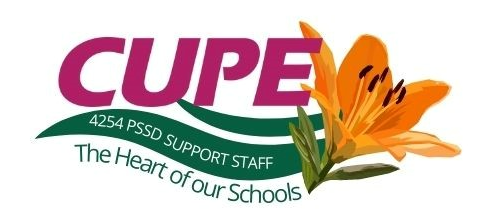 Part of CUPE Local 4254’s mission is to improve working conditions for all its members. In addition to this we want to encourage and inspire youth to imagine a world in which all workers are supported and represented. CUPE Local 4254 dreams of a Saskatchewan where all youth are informed about the importance of unions and the good work that unions have done in improving working conditions for workers. As a part of that mission CUPE Local 4254 has created a scholarship of $500.00 awarded to one youth who is graduating from a Saskatchewan high school, or who is currently enrolled in a recognized university, college, or trade school. Scholarship applicants are invited to respond to the essay question and submit their application along with their essay to scholarship4254@gmail.com by November 1, 2023.We look forward to reading your applications and essays and wish you all the best as you prepare to enter the workforce!In solidarity, The CUPE Local 4254 Scholarship Committee Scholarship Application – please submit to scholarship4254@gmail.com by November 1, 2023.Personal Information:Academic Record High School Applicants:Academic Record Post-Secondary Student Applicants:Essay Requirement:In a minimum of 500 words, discuss the role that unions have had in bettering the workforce for their members. You may reference multiple union examples but an emphasis on Saskatchewan’s unions (including Local unions part of larger national unions like CUPE Local 4254) will be given preference. In addition, discuss the ways in which young union members can get involved in supporting unions in their continued work to improve working conditions for all members. Full Legal NamePreferred Name Preferred PronounsName and Relation to a CUPE 4254 memberMailing AddressEmail:Email:Phone:Name of High SchoolGraduation DateWhat is the name of the institution you will attend?What is the name of the institution you will attend?Please include a copy of your acceptance letter.Please include a copy of your acceptance letter.Name of the institutionDegree/Diploma soughtYear in programExpected graduation date